Федеральное государственное бюджетное образовательное учреждение высшего образования «Красноярский государственный медицинский университет имени профессора В.Ф. Войно-Ясенецкого» Министерства здравоохранения Российской Федерации Фармацевтический колледжДневникУчебной практики по МДК 04.01 «Теория и практика лабораторных микробиологических и иммунологических исследований» Кирова Елизавета АндреевнаФИОМесто прохождения практики: Фармацевтический колледжс «26» июня 2023г.   по «01» июля 2023г. Руководитель практики: преподаватель Донгузова Е. ЕКрасноярск, 2023В результате учебной практики обучающийся долженПриобрести практический опыт:ПО 1. - применения техники бактериологических, вирусологических, микологических и иммунологических исследований.Освоить Умения:  У.1 Принимать, регистрировать, отбирать клинический материал, пробы объектов внешней среды и пищевых продуктов;У.2 Готовить исследуемый материал, питательные среды, реактивы и оборудование для проведения микроскопических, микробиологических и серологических исследований;У.3 Проводить микробиологические исследования клинического материала, проб объектов внешней среды и пищевых продуктов;У.4 Оценивать результат проведенных исследований, вести учетно-отчетную документацию;У.8 Проводить утилизацию отработанного материала, дезинфекцию и стерилизацию, используемой в лаборатории посуды, инструментария, средств защиты рабочего места и аппаратуры;Знания:З.1 Задачи, структура, оборудование, правила работы и техники безопасности в микробиологической лаборатории;З.2 Общие характеристики микроорганизмов, имеющие значение для лабораторной диагностики;З.3Требования к организации работы с микроорганизмами III - IV групп патогенности;Программа учебной практикиВ результате прохождения практики студенты должны уметь самостоятельно:Организовать рабочее место для проведения микробиологических исследований.Готовить препарат для окраски, выполнять методики окраски согласно алгоритмамГотовить питательные среды и производить посев.Делать выводы по проведенным исследованиям.Пользоваться приборами в лаборатории.Провести дезинфекцию биоматериала, отработанной посуды, стерилизацию лабораторной посуды.По окончании практики студент долженпредставить в колледж следующие документы:Дневник с оценкой за практику; Текстовый отчет по практике (положительные и отрицательные стороны практики, предложения по улучшению подготовки в колледже, организации и проведению практики).Цель учебной практики: Ознакомление со структурой микробиологической лаборатории и организацией работы среднего медицинского персонала. Формирование основ социально-личностной компетенции путем приобретения студентом навыков межличностного общения с медицинским персоналом и пациентами;Задачи учебной практикиизучить нормативную документацию;регистрировать исследуемый материал;готовить рабочее место;проводить микробиологические исследования, проб объектов внешней среды или пищевых продуктов;оценить результат проведенных исследований;проводить утилизацию отработанного материала.Тематический план учебной практики График выхода на работуПЕРВЫЙ ЭТАП БАКТЕРИОЛОГИЧЕСКОГО ИССЛЕДОВАНИЯЗабор материала для исследования с выходом на внешние объекты.Я произвела забор материала для исследования с поверхности сливы, купленной в магазине «Командор» 27.06.23г.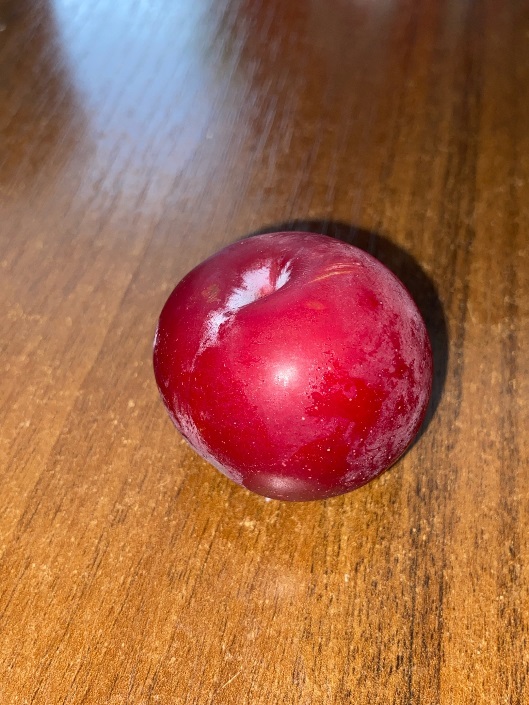 Инструктаж:  1.Работа в микробиологической лаборатории требует строго соблюдать правила, т.к. исследование проводится с патогенными микроорганизмами. Соблюдение этих правил необходимо для обеспечение не только личной безопасности, но и безопасности окружающих.2.Находиться и работать в лаборатории в халатах, колпаках и сменной обуви.3. Пользоваться только отведенным рабочим местом и оборудованием, как меньше ходить по лаборатории.4. Не принимать пищу.5. Не выносить материал, посуду, оборудование из лаборатории. 6. Соблюдать чистоту и опрятность.  До и после работы следует мыть руки и обрабатывать рабочий стол дезинфицирующим раствором.7. После работы с патогенным и условно патогенным материалом, инструменты, посуду, предметные стекла подлежат обеззараживанию в дезинфицирующем растворе, либо в автоклаве, любо в пламени спиртовки.8. Если разобьется посуда или разольется жидкость, содержащая заразный материал, необходимо сообщить об этом руководителю и тщательно все продезинфицировать.Вывод: Инструктаж по ТБ был пройден.ВТОРОЙ ЭТАП БАКТЕРИОЛОГИЧЕСКОГО ИССЛЕДОВАНИЯПриготовление простых питательных сред.  Посев на питательные среды исследуемых объектов различными способами.Заполнить таблицу «Классификация питательных сред».Таблица 1. Классификация питательных средЗапишите требования, предъявляемые к средам.1.Должны содержать все необходимые питательный вещества, факторы роста.2.Должны быть изотоничны.3.Оптимальная кислотность – рН 7,2-7,44. Оптимальная консистенция5. СтерильностьЗапишите этапы приготовление питательных сред1.Расчет ингредиентов в соответствии с инструкцией2.Варка питательных сред3.Разлив 4. Стерилизация 5. Контроль стерильности (в термостат на 24 ч. при температуре 37 градусов)Приготовьте среду МПАСегодня я приготовила среду МПАНа 100 мл воды я варила 4г сухой смеси МПАПорядок варки: Провела правильный расчет материалаДалее взвесила на весах нужное количество данного материалаВ термостойкую колбу налила небольшое количество водыЗасыпала туда материал и долила остатки воды (общее количество 100 мл)Приступила к варкеДля соблюдения правил стерильности три раза доводим до кипения среду.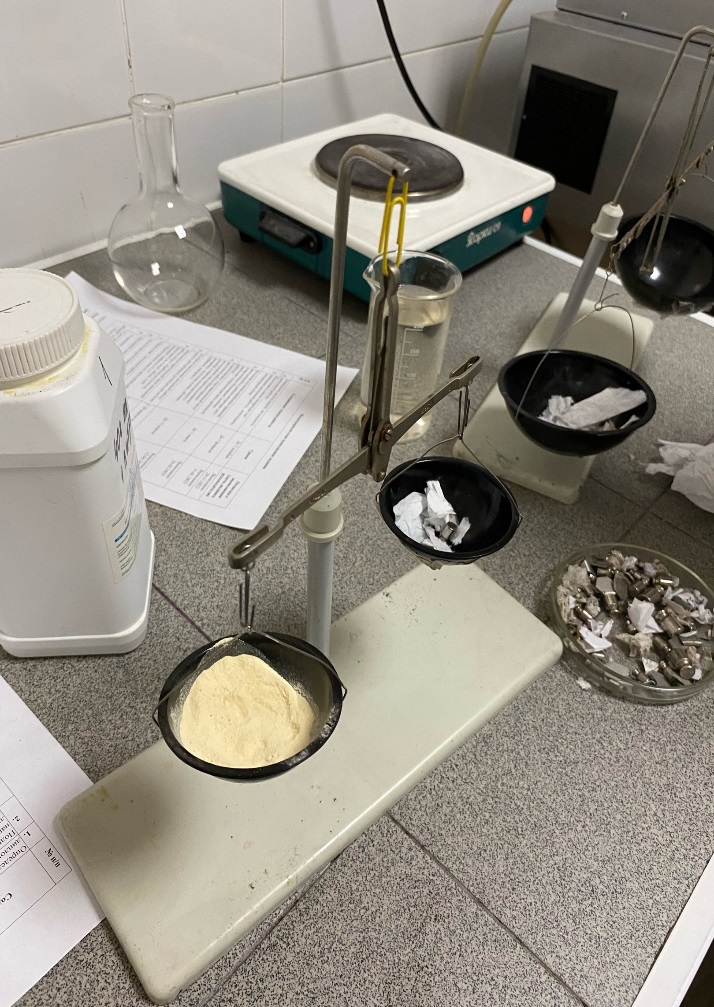 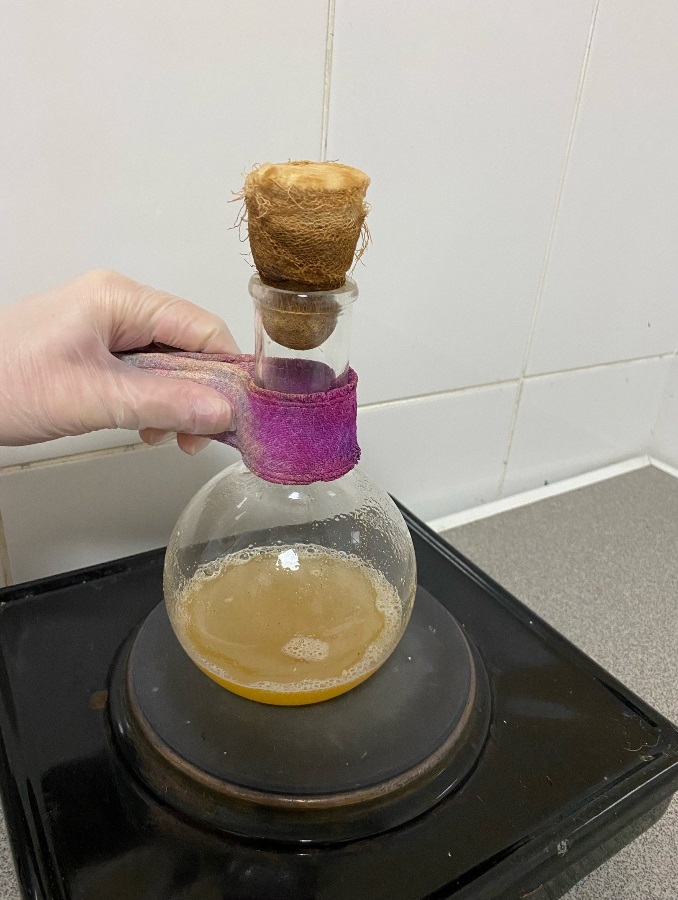 Рис.№1 Взвешивание на весах материала                            Рис.№2 Варка среды    Данную среду я разлила в чашу Петри, для дальнейшего посева материала.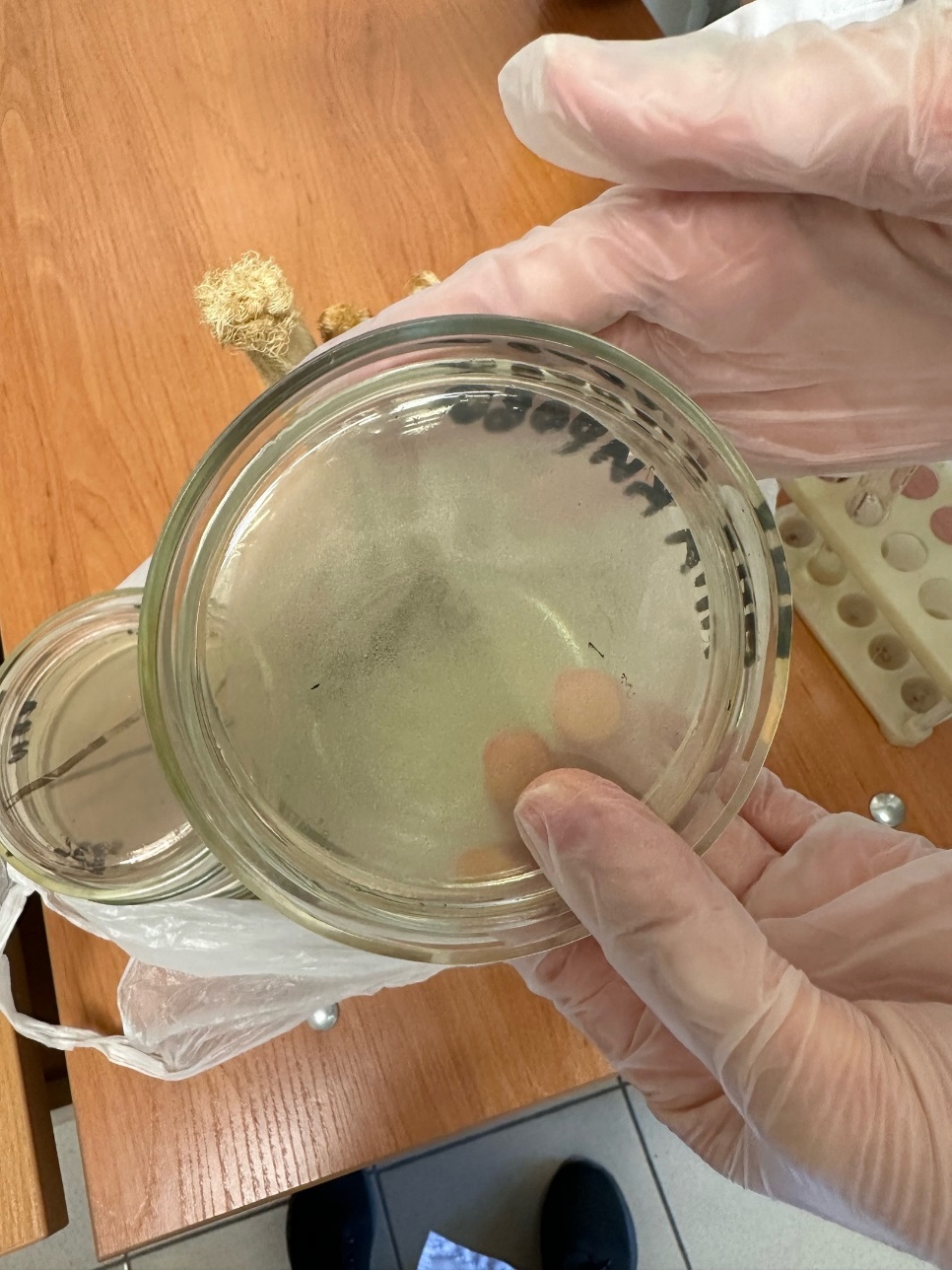 Рис№3 Среда МПА в чаше ПетриПосле взятия материала ватным тампоном с поверхности сливы я посеяла его на среду МПА и убрала в термостат на 24 часа.Также материал, собранный со сливы я посеяла на среду ЭНДО и МПБ (в пробирке), которые приготовили студенты с другой подгруппы и поделились с нами. Среды с посевом я также убрала в термостат на 24 часа.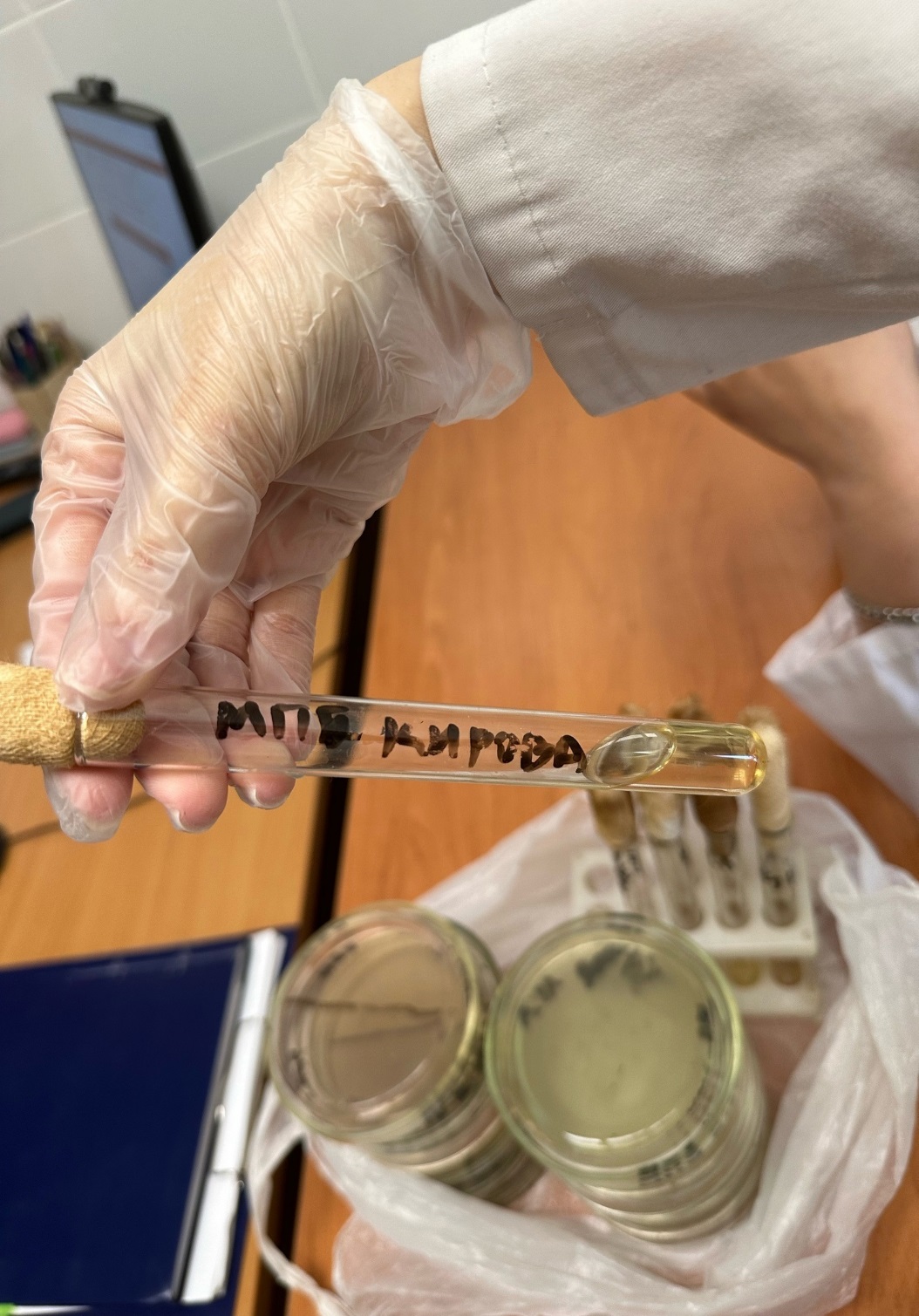 Рис№4 Среда МПБ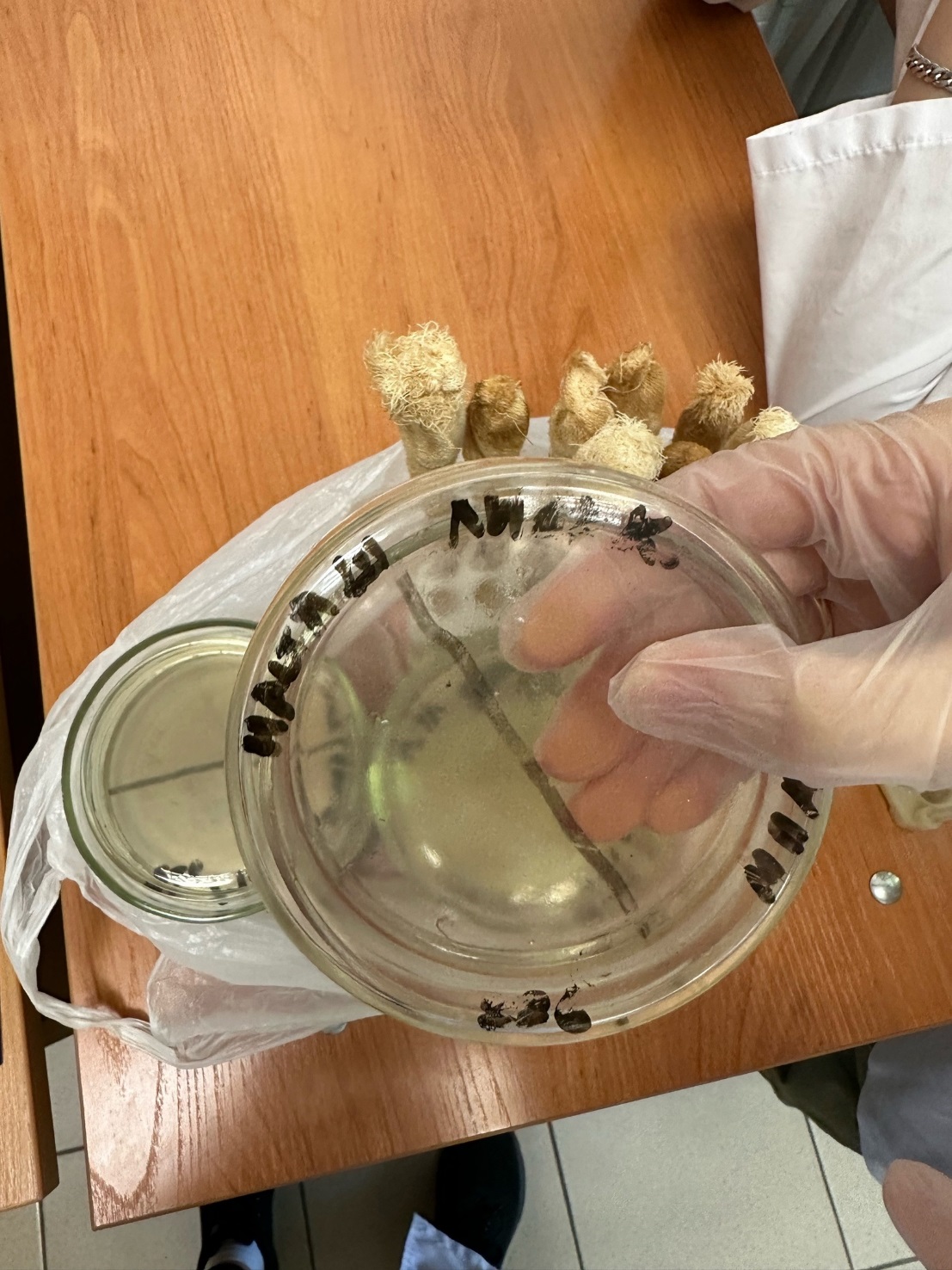 Рис№5 Среда ЭНДО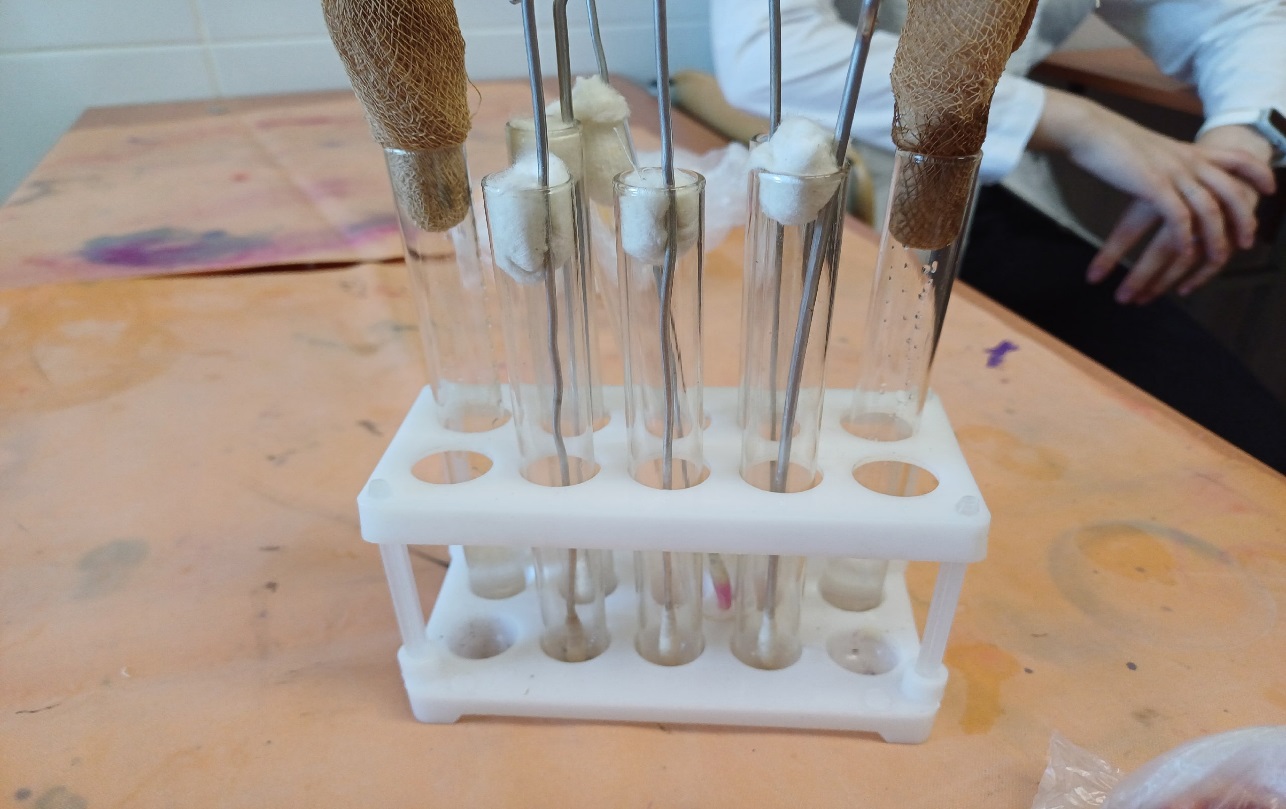 Рис№6 Ватные тампоны, которыми проводился забор материала и посев на среду.В конце работы весь расходный материал я утилизировала.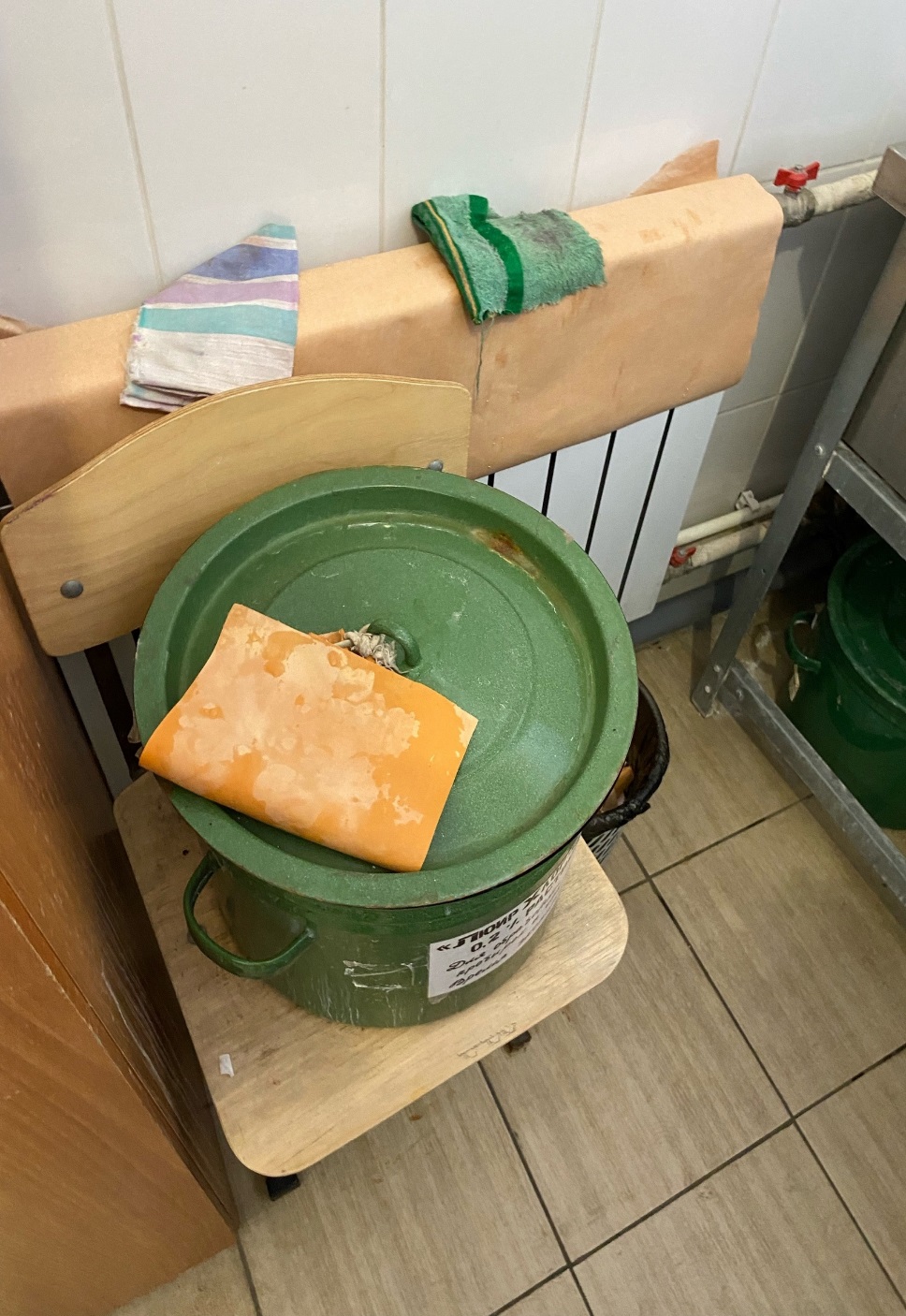 Рис№7 УтилизацияВывод: Сегодня были приготовлены простые питательные среды, я варила среду МПА, а также сеяла материал на данную среду и другие среды (МПБ и ЭНДО).ТРЕТИЙ ЭТАП БАКТЕРИОЛОГИЧЕСКОГО ИССЛЕДОВАНИЯИзучение морфологических и культуральных свойств выращенных культур. Приготовление дифференциально-диагностических сред. Пересев на чистую культуру.Определение культуральных свойств микроорганизмов на плотной и жидкой средах (в соответствии с чек-листом)1. Рассмотреть чашку с колониями в проходящем свете невооруженным глазом, отобрать «подозрительную» изолированную колонию и отметить ее карандашом по стеклу или маркером 2. Взять линейку и измерить диаметр колонии со дна чашки 3. Открыть чашку, рассмотреть «подозрительную» колонию с помощью лупы. Чашку закрыть. 4. Охарактеризовать колонию по следующим критериям: - форма (правильная круглая, неправильная); - размер (мм); - цвет (бесцветная, белая, желтая, кремовая и т.д.); - профиль (плоская, выпуклая, кратерообразная, конусообразная и т.д.); - поверхность (гладкая, шероховатая, морщинистая и т.д.); - характер края (ровный, неровный, фестончатый, зубчатый и т.д.); - прозрачность (прозрачная, непрозрачная, полупрозрачная); - структура (однородная, зернистая, радиально исчерченная и т.д.) Описать колонии с использованием таблицы 2.Таблица 2. Характеристика колоний5. Взять штатив с посевом культуры микроорганизма в жидкой среде. Рассмотреть характер роста в проходящем свете, сравнивая с пробиркой со стерильной средой. 6. Описать рост микроорганизма в жидкой среде по следующим критериям: - интенсивность роста (скудный, умеренный, обильный); - характер роста (диффузное помутнение, придонный, пристеночный рост, поверхностный рост).  Описать колонии с использованием таблицы 3.Таблица 3 – Характеристика колонийСегодня я изучала морфологические и культуральные свойства выращенных культур.С прошлой практики я достала свои среды с термостата и заметила, что на двух средах (МПБ и МПА) у меня выросла культура, а на среде ЭНДО нет.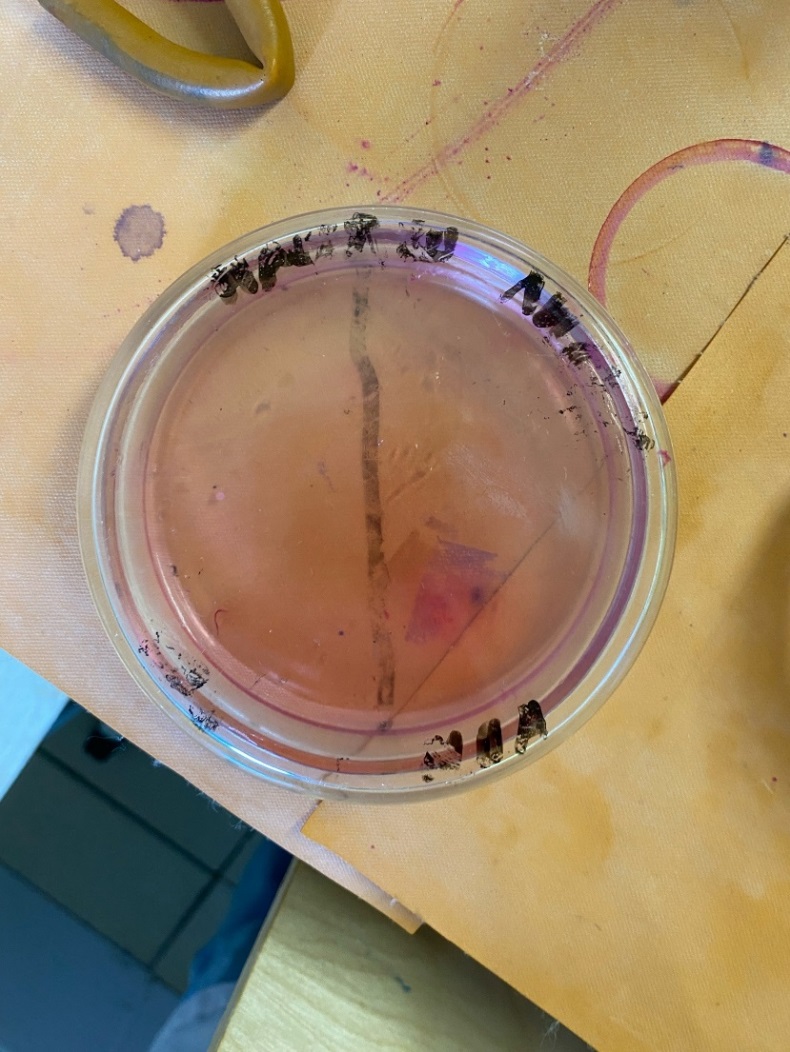 Рис№1 Среда ЭНДО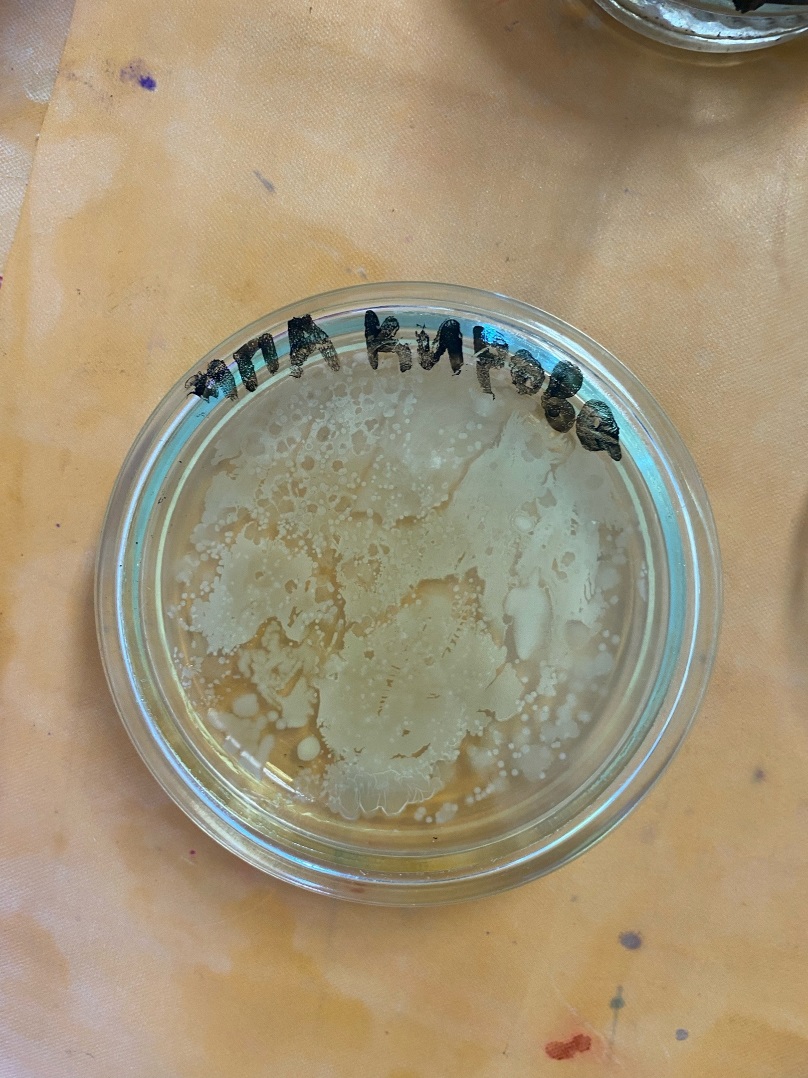 Рис№2 Среда МПА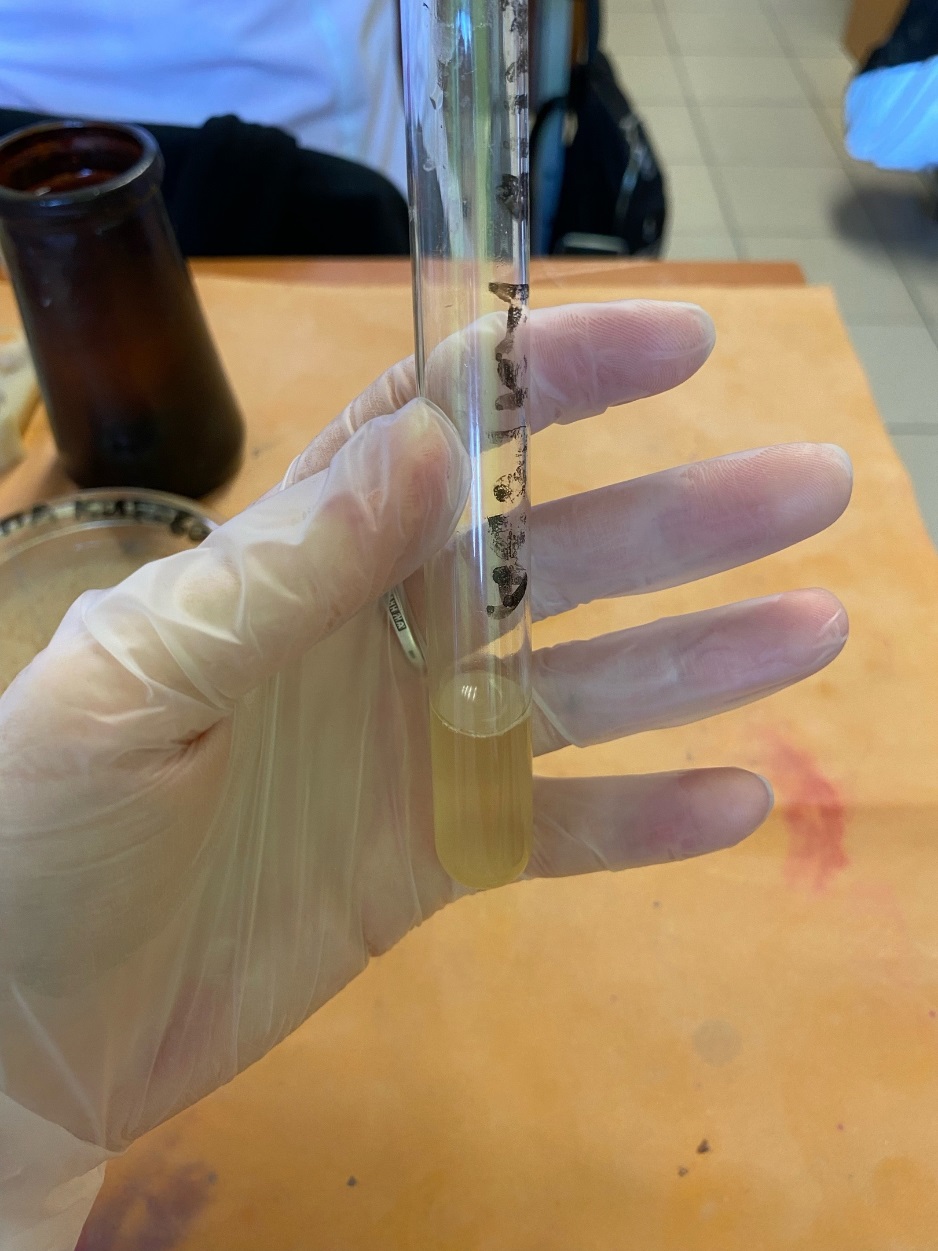 Рис№3 Среда МПБЯ исследовала культуру выращенную на среде МПА.1.Окраска по Граму.На фиксированный мазок нанести карболово-спиртовой раствор генцианового фиолетового через полоску фильтровальной бумаги. Через 1-2 мин снять ее и слить краситель.Нанести раствор Люголя на 1-2мин.Обесцветить этиловым спиртом в течении 30-60 сек до прекращения отхождения фиолетовых струек.Промыть водой.Докрасить водным раствором фуксина в течении 1-2мин, промыть водой, высушить.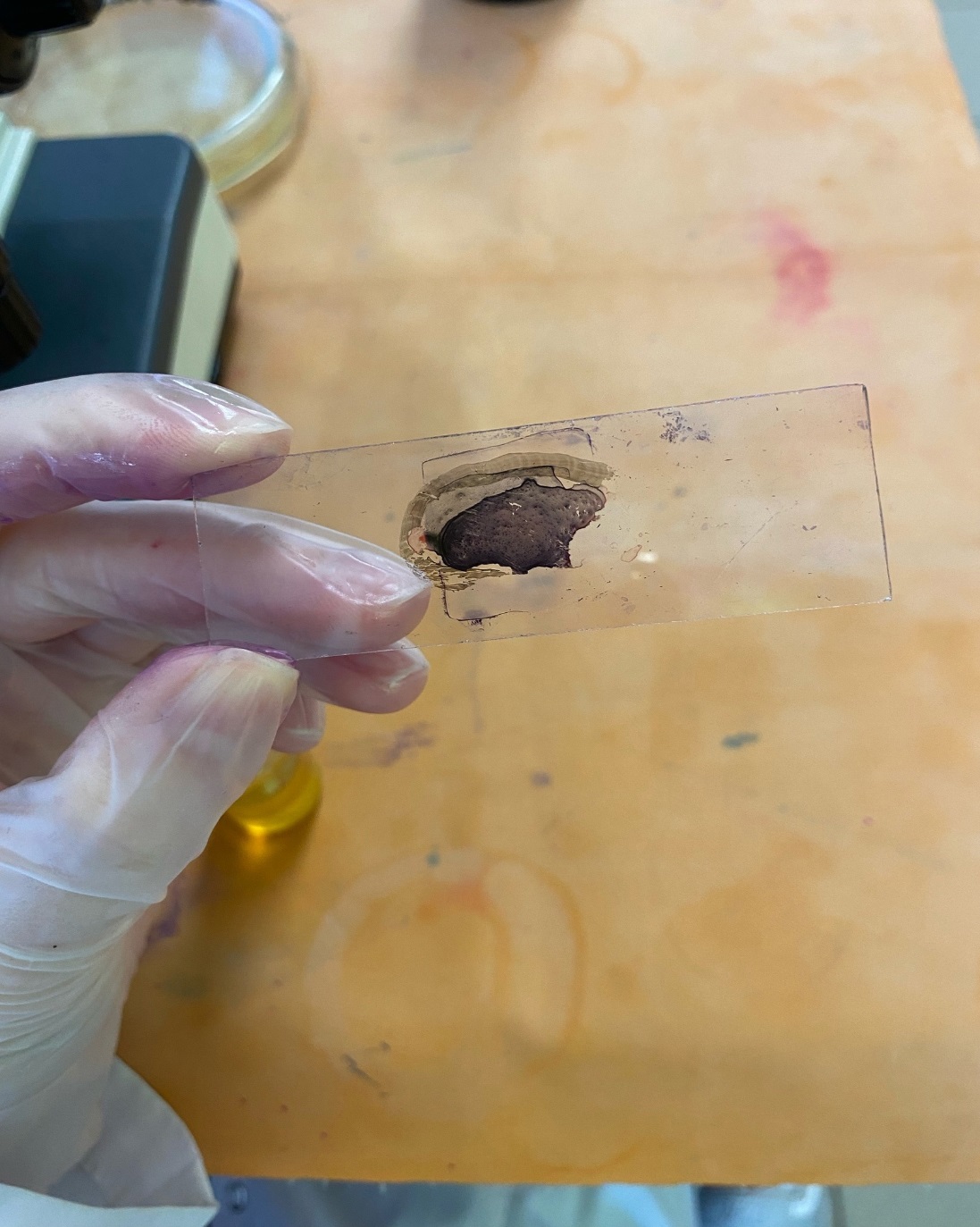 Рис№4 Мазок окраски по Граму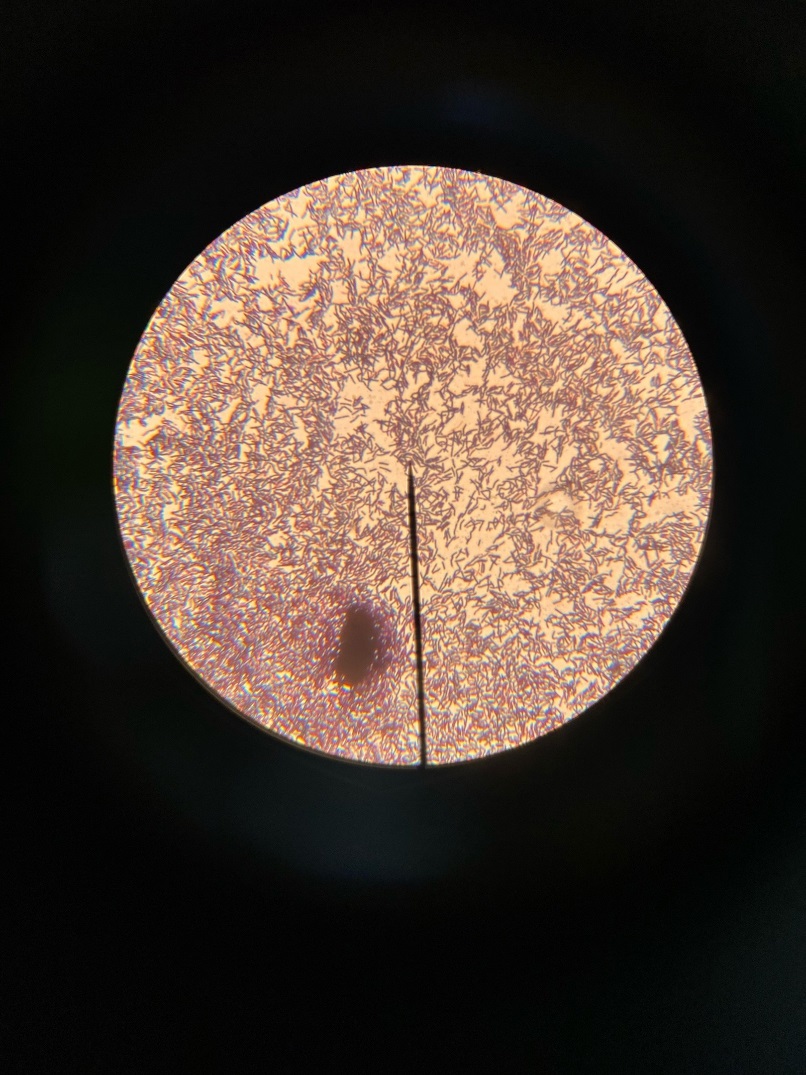 Рис№5 Микроскопия окрашенного мазка по ГрамуОкраска по Ожешко.На нефиксированный мазок наносят 0,5% р-р хлористоводородной кислоты и подогревают на пламени горелки в течении 2-3мин.Кислоту сливают, препарат промывают водой, просушивают и фиксируют над пламенем горелки.Окрашивают препарат по Цилю-Нильсену.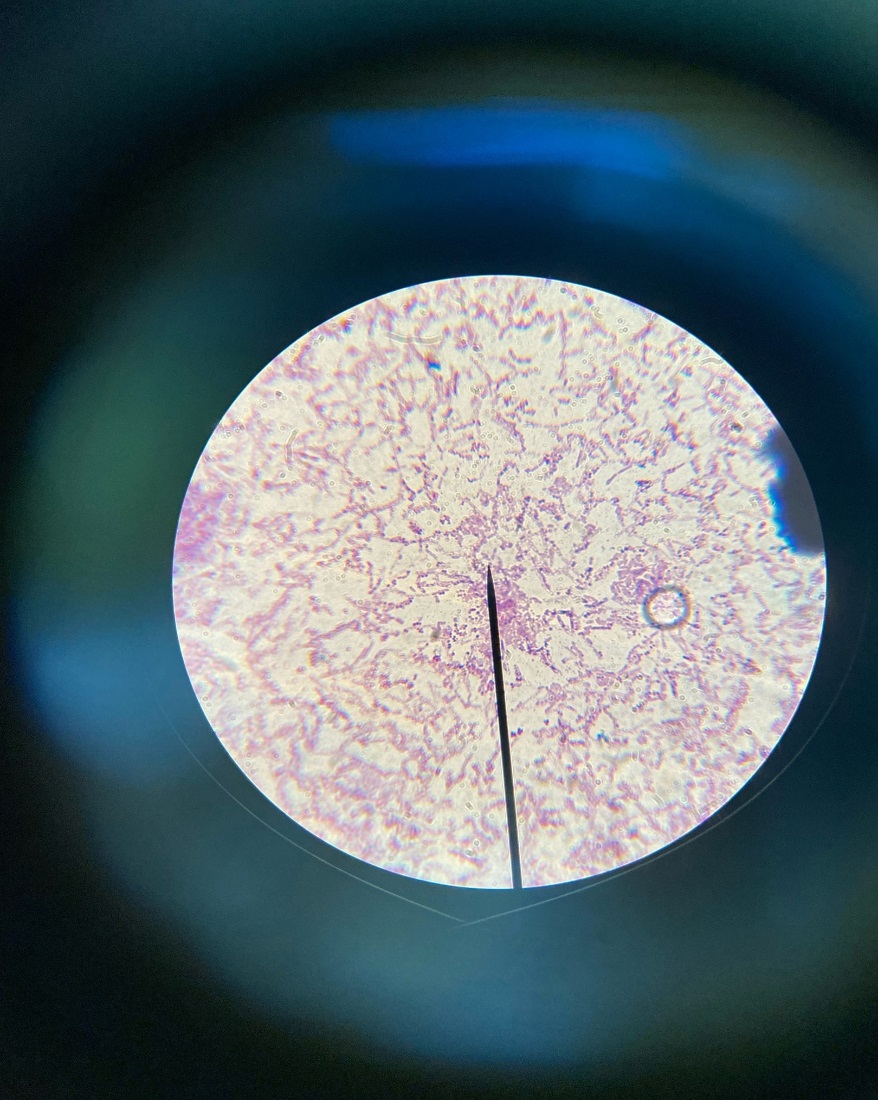 Рис№6 Микроскопия окрашенного мазка по Цилю-Нильсену3.Окраска по Бурри-ГинсуПриготовить мазок по методу Бурри-Гинсу: смешать на предметном стекле немного культуры и каплю туши 1:1.Ребром шлифовального стекла сделать тонкий мазок, так же как мазок крови.Сбросить шлифовальное стекло в дез. средство.Высушить на воздухе.Фиксировать физическим способом.Осторожно промыть водой.На мазок нанести фуксин Пфейффера на 3-5мин.Промыть водой и высушить на воздухе.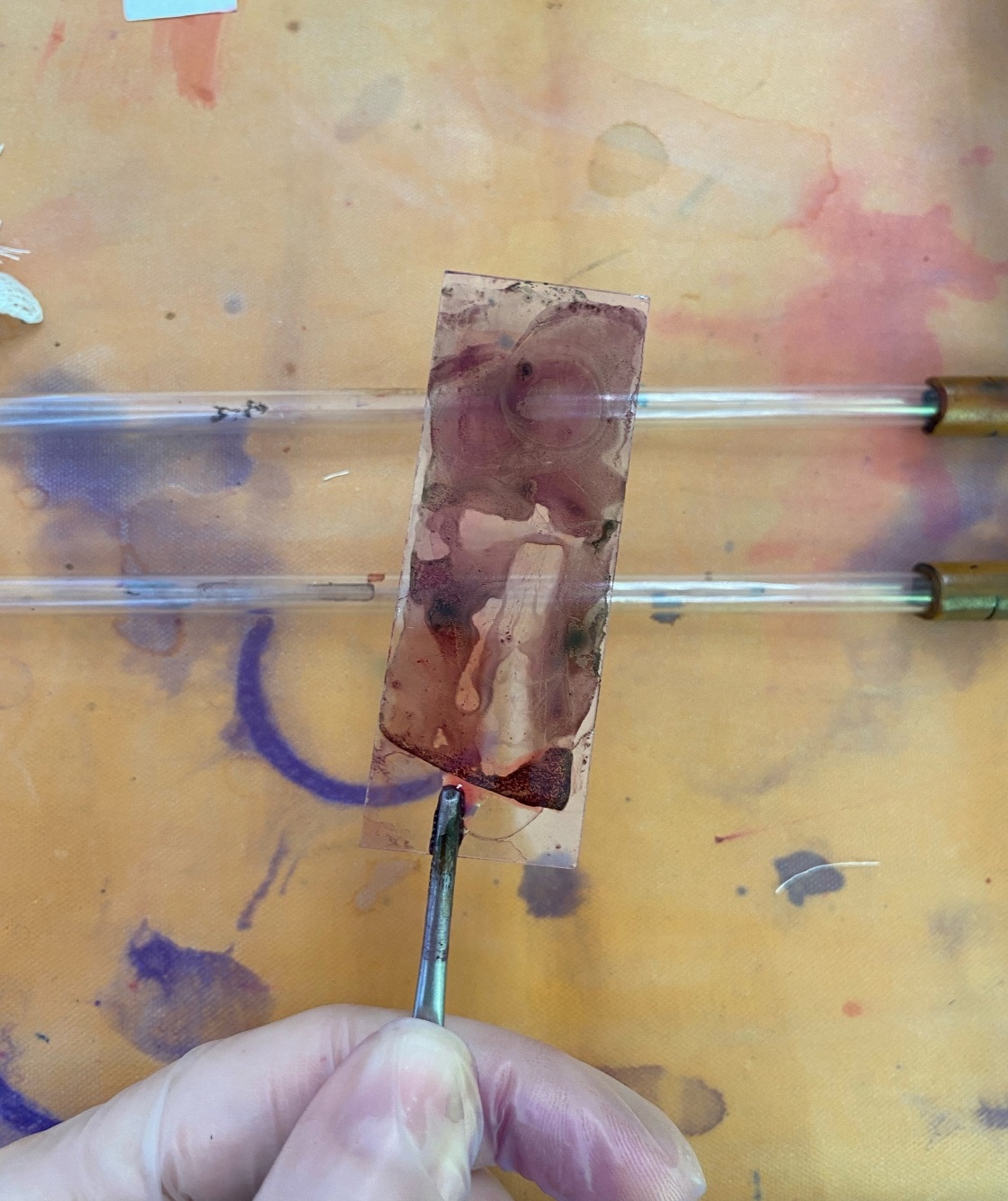 Рис№7 Мазок окраски по Бурри-Гинсу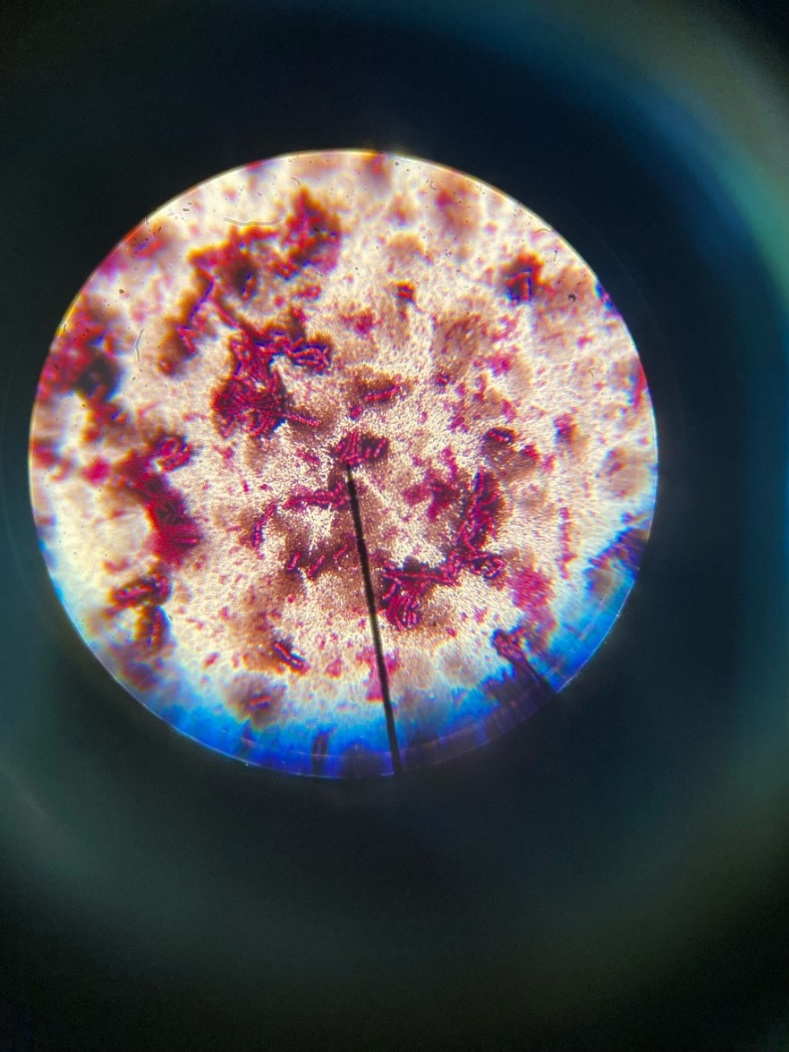 Рис№8 Микроскопия окрашенного мазка по Бурри-Гинсу4.Метод раздавленной капли.На предметное стекло наносят физ. раствор и культуру, а также каплю синьки.Смешивают капли и покрывают покровным стеклом, чтобы не образовалось пузырьков воздуха, покровное стекло подводят ребром к краю капли и резко опускают его.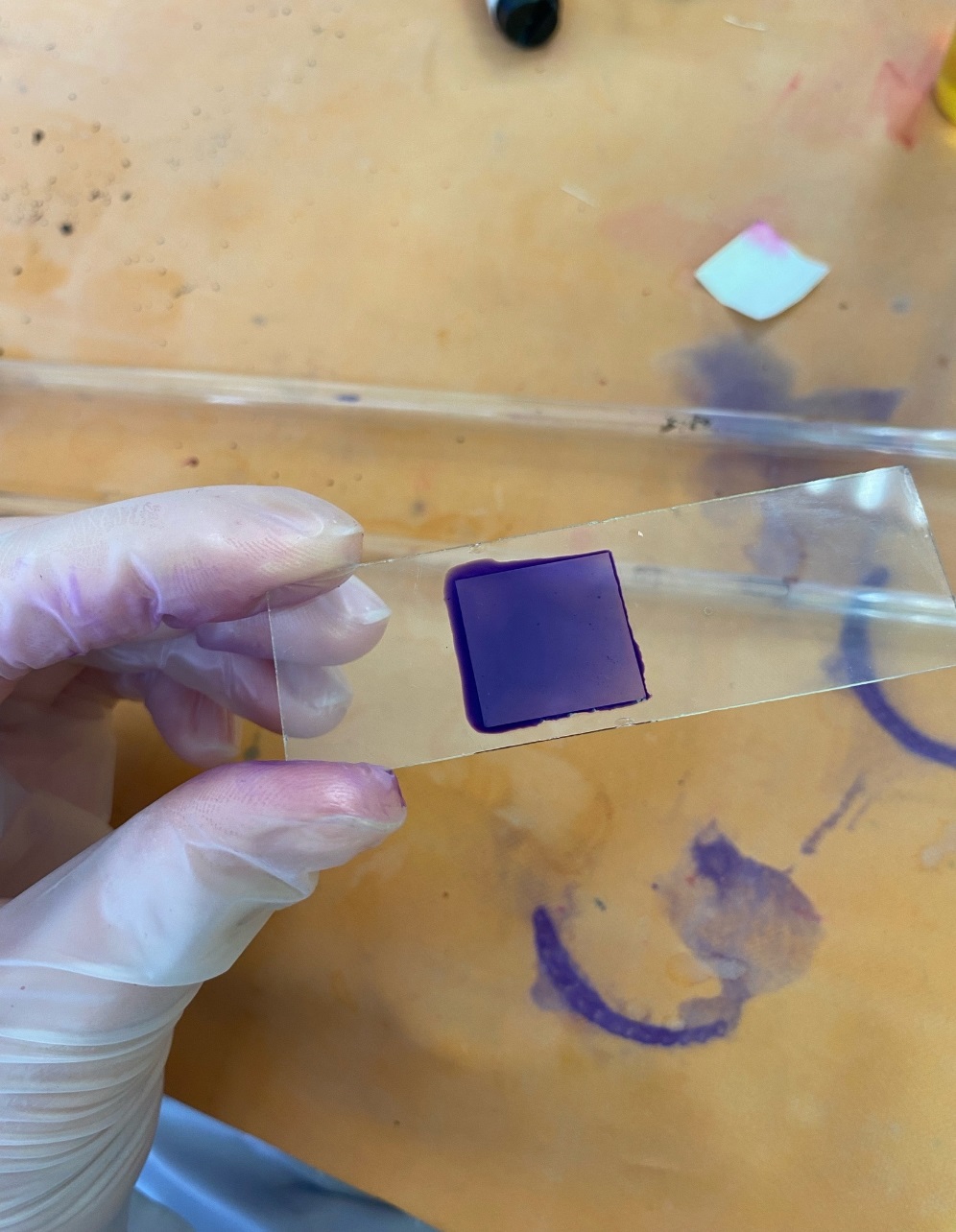 Рис№9 Препарат, приготовленный методом раздавленной капли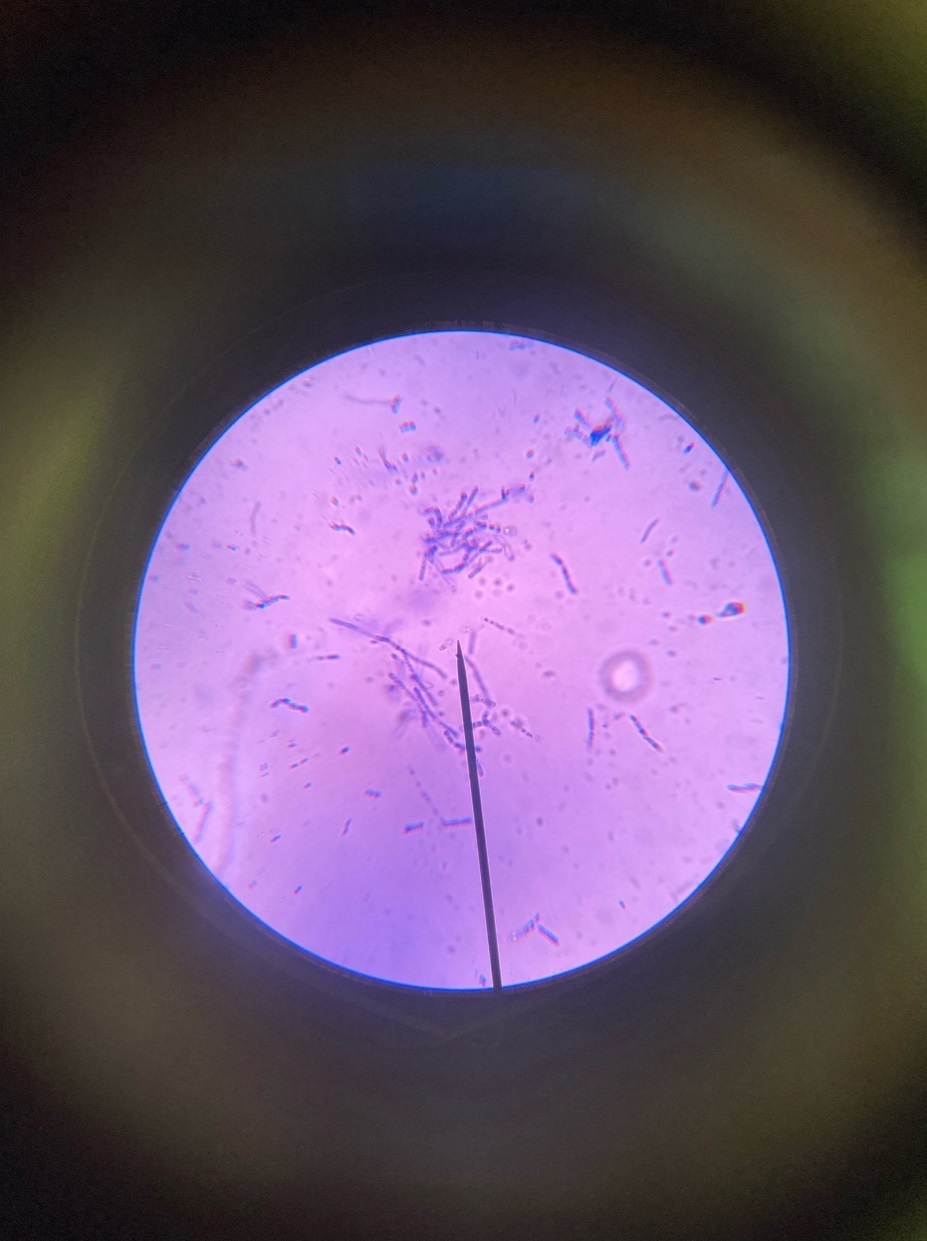 Рис№10 Микроскопия препарата, приготовленного методом раздавленной каплиВывод по культуральным свойствам: с помощью окрасок и микроскопии были обнаружены удлиненные нитевидные грамположительные палочки, у них есть споры, но нет капсулы, а также отсутствует движение- они неподвижны.После микроскопии окрашенных мазков я провела пересев на чистую культуру с помощью следующих сред:Ацетатный агарСреда Гисса с маннитомСреда СиммонсаСреда Клиглера 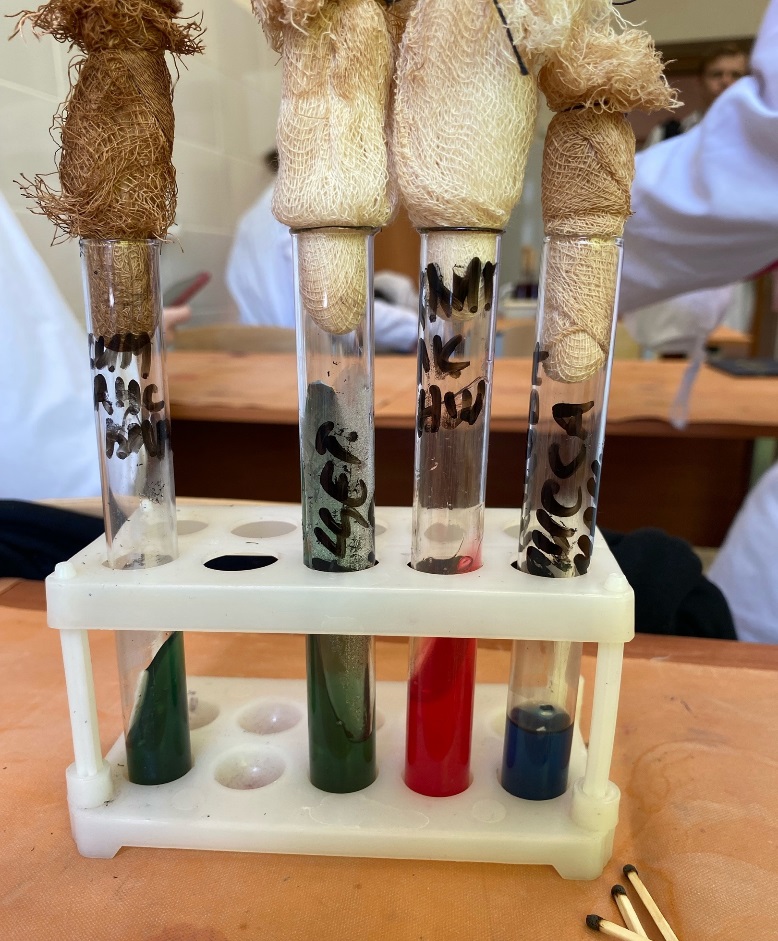 Рис№11 Питательные средыПосев культуры на скошенный агар:Прокалить петлю, остудить ее о крышку чаши ПетриВзять немного культуры с помощью петлиОткрыть пробирку над пламенем горелкиВнести на скошенный агар зигзагообразно культуруПровести пробирку над пламенем горелки, закрыть, убрать в термостатПрокалить петлю в пламени горелкиПосев культуры столбиком:Прокалить петлю, остудить ее о крышку чаши ПетриВзять немного культуры с помощью петлиОткрыть пробирку над пламенем горелкиВнести в среду “уколом”Провести пробирку над пламенем горелки, закрыть, убрать в термостатПрокалить петлю в пламени горелкиСреды с материалом убрала в термостат на 24 часа.Весь отработанный материал утилизировала.Вывод: Сегодня я изучила морфологические и культуральные свойства выращенных культур, провела различные окраски, а также пересев на чистую культуру.ЧЕТВЕРТЫЙ ЭТАП БАКТЕРИОЛОГИЧЕСКОГО ИССЛЕДОВАНИЯПроверка чистоты культуры. Приготовление дифференциально-диагностических сред. Пересев на дифференциально-диагностические среды.Провести учет выделенной культуры (культуральные и морфологические свойства)Приготовить дифференциально-диагностических сред.Среда СиммонсаСостав: Среда содержит хлорид натрия, цитрат натрия, дигидрофосфат аммония, дикалийфосфат и сульфат магния.Используется для подтверждения утилизации цитрата у энтеробактерий. Среда ГиссаДифференциально-диагностическая питательная среды для выявления ферментативной активности бактерий (кишечной группы). Содержит 1% пептонную воду, 0,5% раствор определенного углевода (глюкоза, лактоза, мальтоза, манит, сахароза и др.) и индикатор Андреде (кислый фуксин в растворе NaOH).Среда Клиглера Состав: МПА, лактоза 1%, глюкоза 0,1%, натрий тиосульфат, железо II сульфат, индикатор – феноловый красный. Назначение: для отсева «подозрительных» колоний с целью выявления чистых культур и определения их ферментативной активности по отношению к глюкозе, лактозе и образования Н2S.Ацетатный агарСостав: Натрия хлорид, Натрия ацетат, Моно-аммония фосфат, Би-калия фосфат, Магния сульфат, Бромтимоловый синий, Агар. Ацетатный агар дифференциальный используют для дифференциации шигелл и эшерихий.Я проверила чистоту культуры, для этого я провела окраску по Граму и промикроскопировала мазок. (материал взяла с выращенной культуры на среде Клиглера)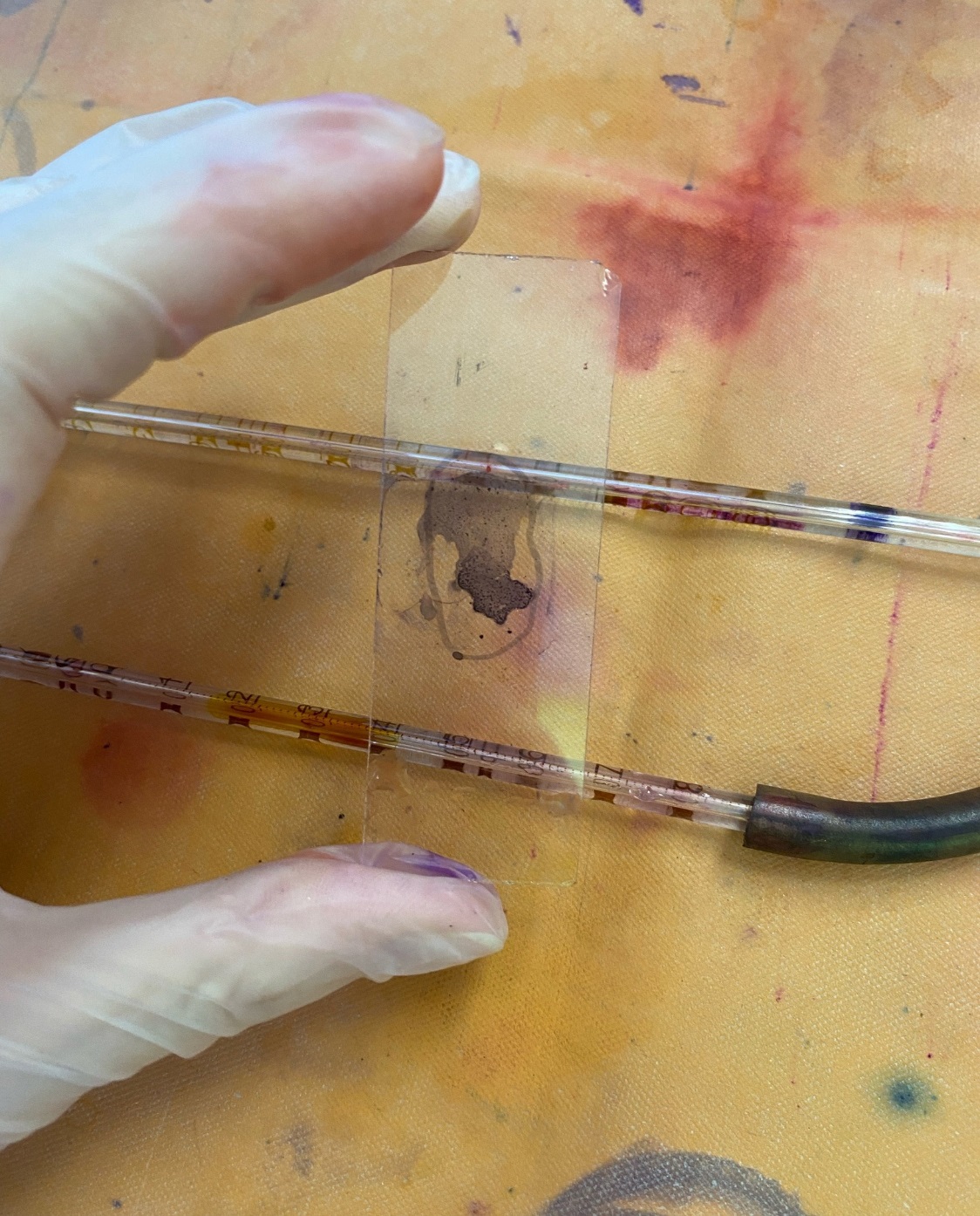 Рис№1 Приготовленный мазок с окраской по Граму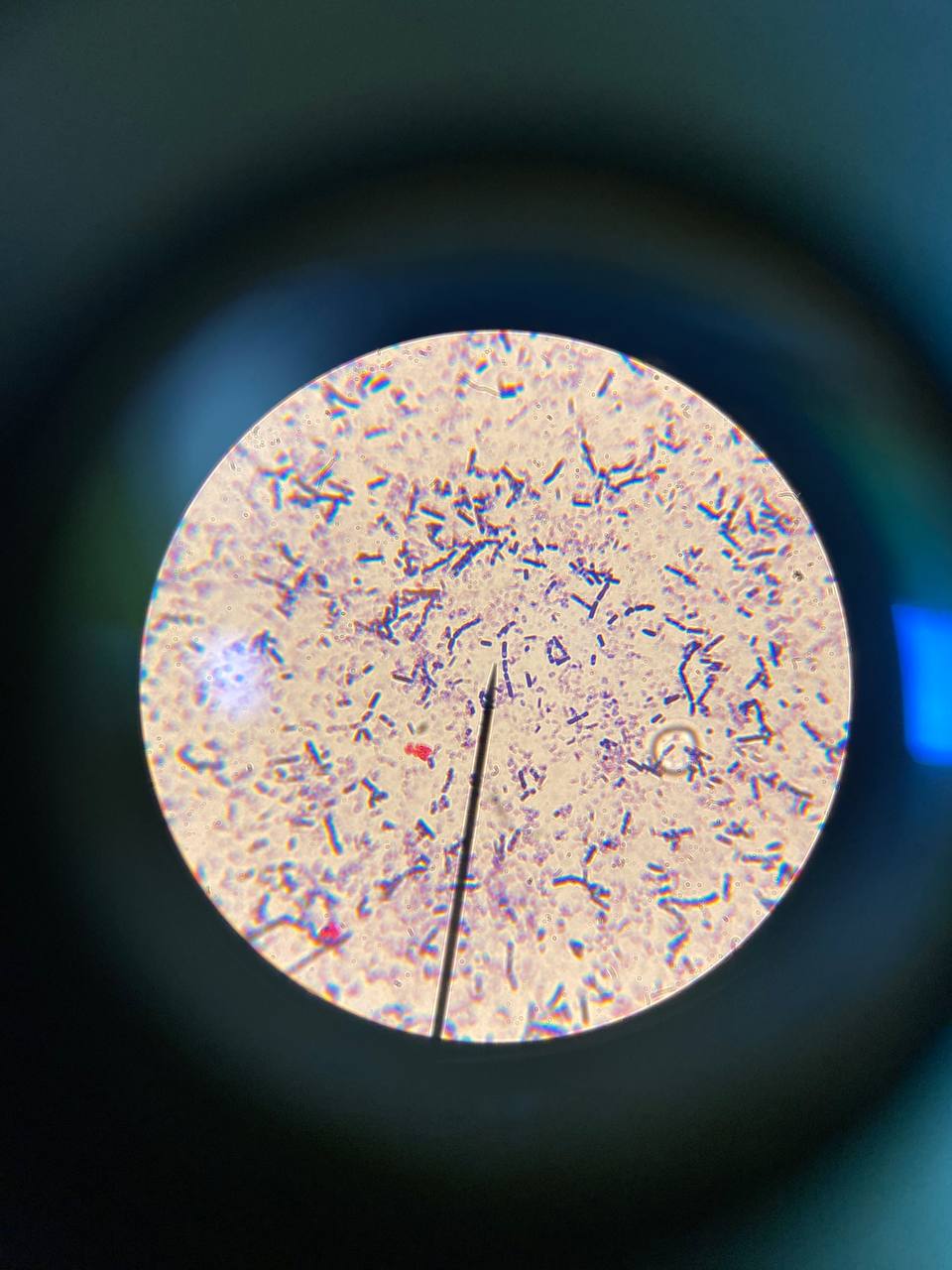 Рис№2 Микроскопия мазка, окрашенного по ГрамуВывод: Я провела учет выделенной культуры, а также проверила чистоту культуры (чистота культуры подтвердилась-были обнаружены нитевидные удлиненные грамположительные палочки).ПЯТЫЙ ЭТАП БАКТЕРИОЛОГИЧЕСКОГО ИССЛЕДОВАНИЯУчет результатов. Утилизация отработанного материала.Учет результатов.На другой день, после того, как среды простояли в термостате 24 часа я увидела следующие наблюдения:Результат на среде Гисса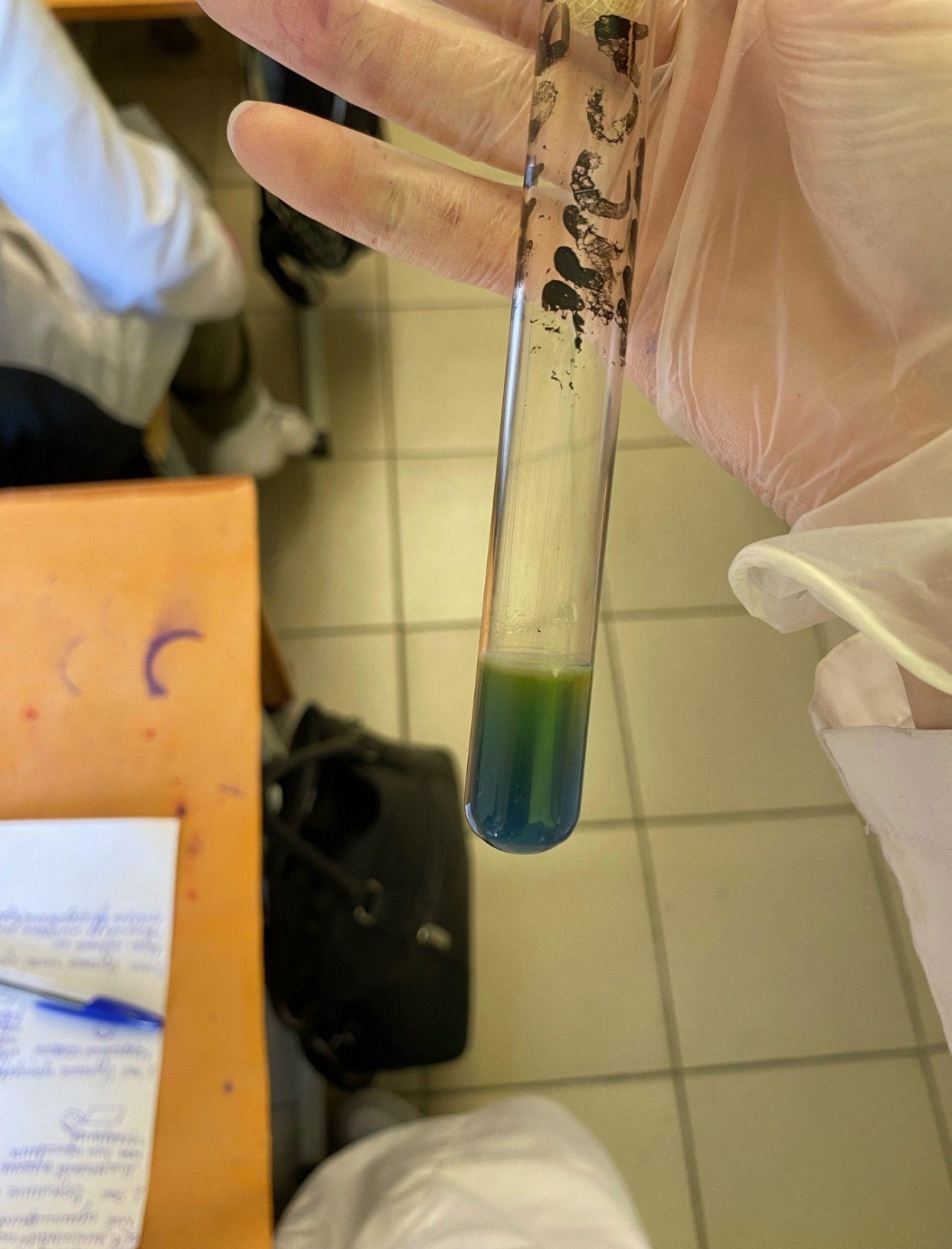 В данной пробирке поменялся цвет среды, так как произошло ферментирование, в данной среде м/о биохимически активны.Результат на среде Симмонса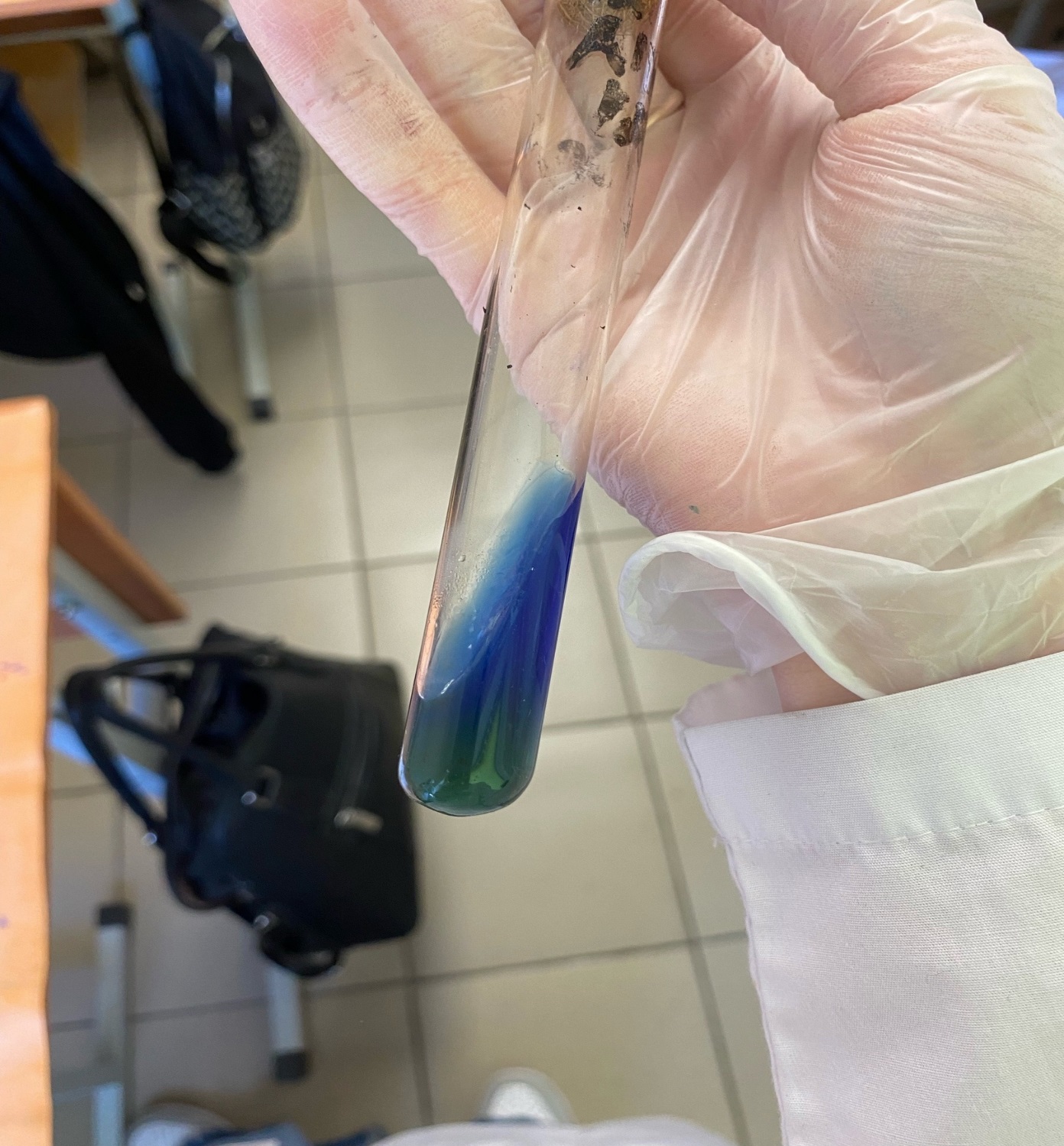 В данной пробирке поменялся цвет среды, так как произошло ферментирование, культура м/о биохимически активна.Результат на среде Клиглера. 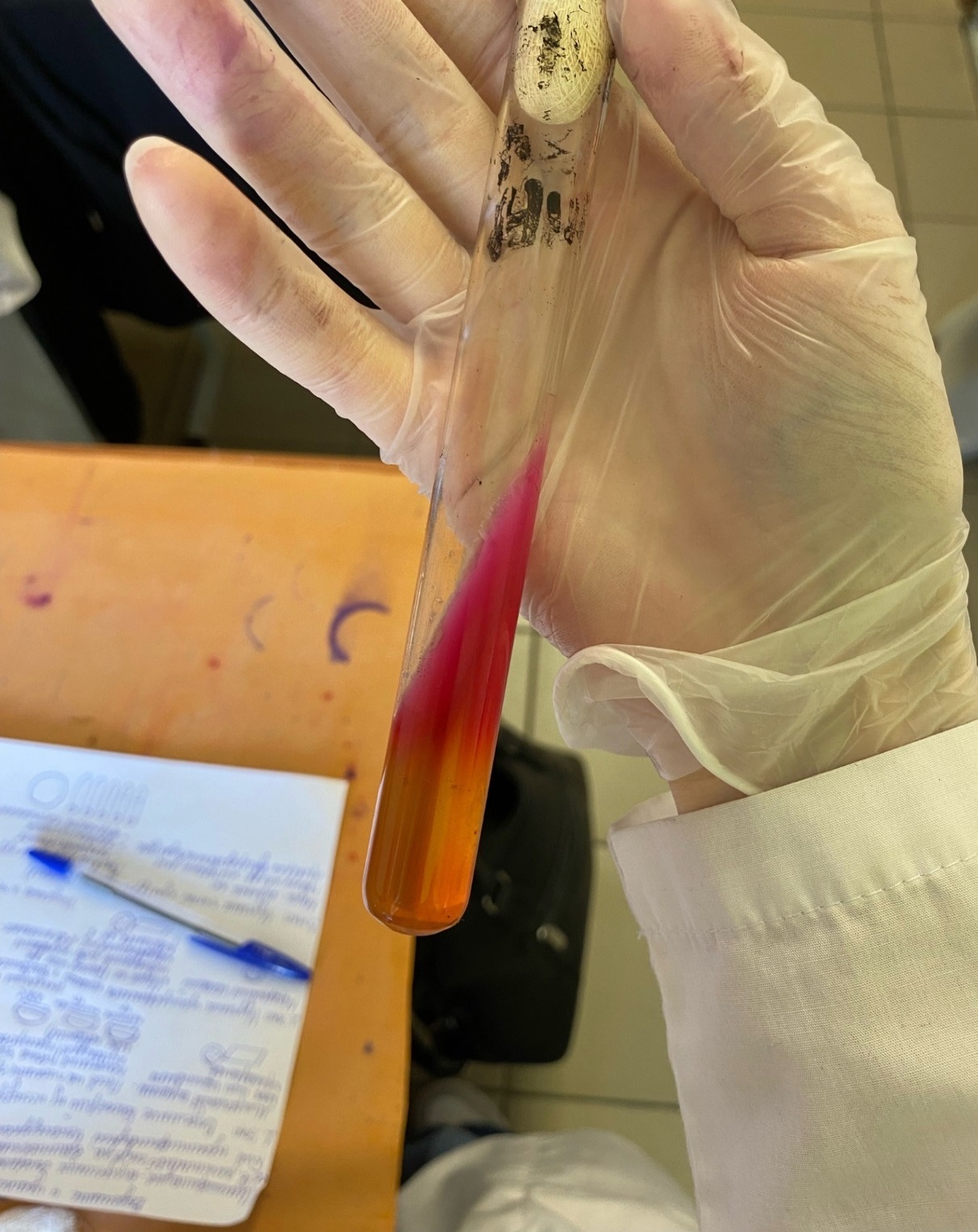 Лактоза – Глюкоза + (произошла ферментативная активность по отношению к глюкозе)Ацетатный агар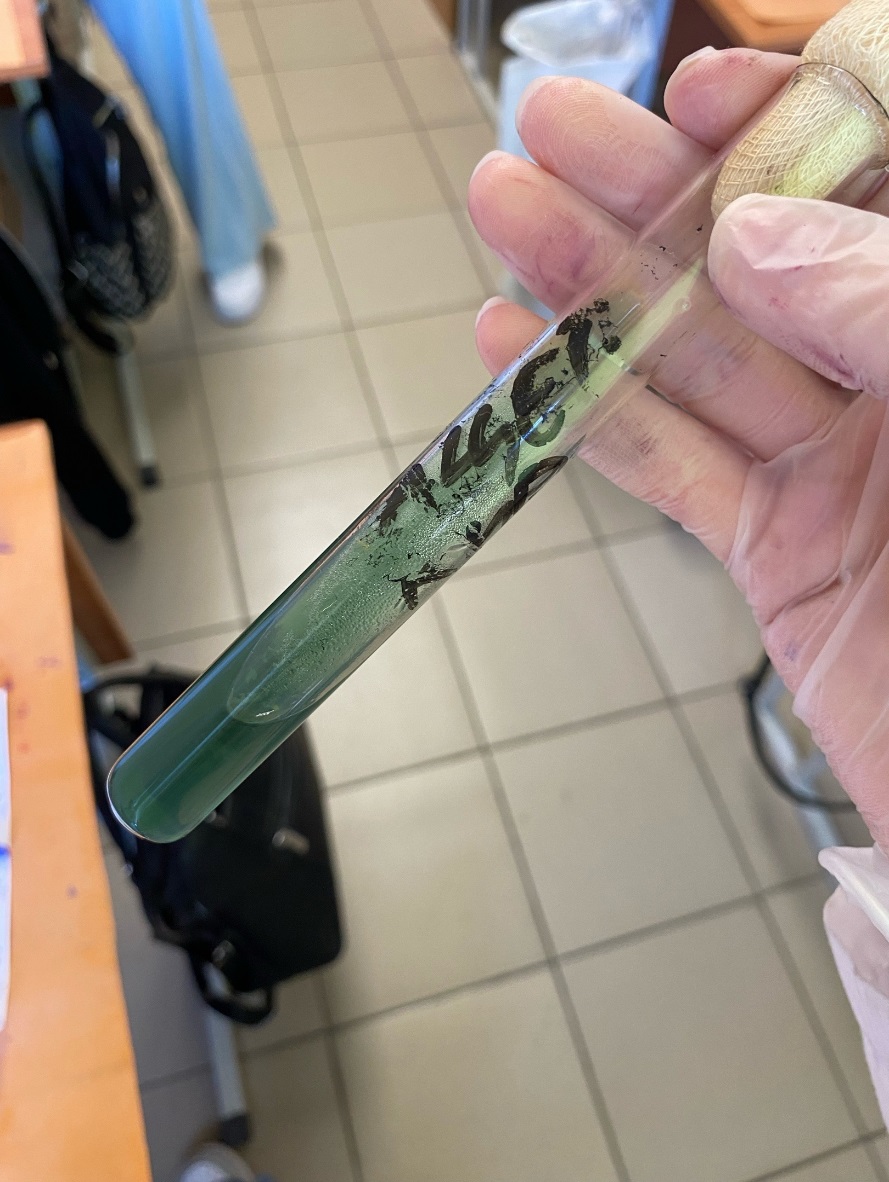 Культура проросла на данной среде, но ферментирования не произошло, так как цвет не поменялся.Утилизация отработанного материала.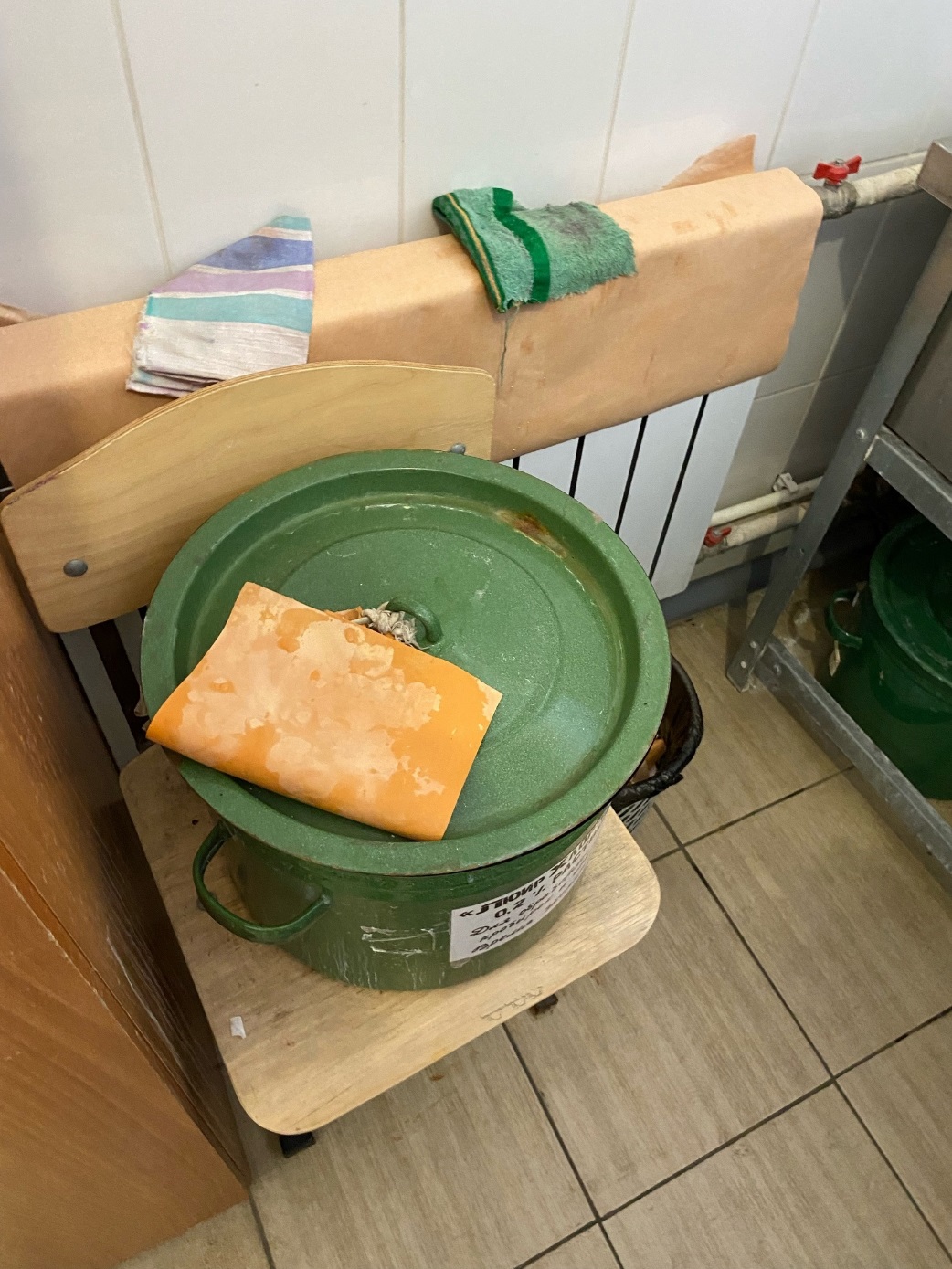 Вывод: я провела учет результатов. Во всех средах, кроме среды ацетатный агар -культура микроорганизма биохимически активна. Также провела утилизацию отработанного материала в отходы класса Б.ЛИСТ ЛАБОРАТОРНЫХ ИССЛЕДОВАНИЙОТЧЕТ ПО УЧЕБНОЙ ПРАКТИКЕФ.И.О. обучающегося      Кирова Елизавета Андреевна Группы  _226_специальности Лабораторная диагностикаПроходившего (ей) учебную практику с 26 июня по 1 июля 2023гЗа время прохождения практики мною выполнены следующие объемы работ:Цифровой отчетТекстовой отчетОбщий руководитель практики   _______________Донгузова Е.Е___                                                                   (подпись)                             (ФИО)М.П. организацииХАРАКТЕРИСТИКА_________Кирова Елизавета Андреевна_________ФИОобучающийся (ая) на _1__курсе по специальности СПО 31.02.03Лабораторная диагностикауспешно прошел (ла) учебную практику по профессиональному модулю:          ПМ.04 Проведение лабораторных микробиологических и иммунологических исследованийМДК.04.01    Теория и практика лабораторных микробиологических и иммунологических исследованийв объеме___36___ часов с «_26_» 06_2023_г.  по «_01_» _07_2023_г.в организации___Фармацевтический колледж___наименование организации, юридический адресЗа время прохождения практики:«_01_»_07__2023_ г.Подпись непосредственного руководителя практики___._____/ Донгузова, должность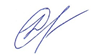 Подпись общего руководителя практики_____________/Донгузова Е.Е№Наименование разделов и тем практикиКоличество Количество №Наименование разделов и тем практикиднейчасов1. Забор материала для исследования с выходом на внешние объекты. Оформление электронного дневника1422Приготовление простых питательных сред.  Посев на питательные среды исследуемых объектов различными способамиОформление электронного дневника1423 Изучение морфологических и культуральных свойств выращенных культур. Приготовление дифференциально-диагностических сред. Пересев на чистую культуруОформление электронного дневника1424Проверка чистоты культуры. Пересев на дифференциально-диагностические среды.Оформление электронного дневника1425Учет результатов. Утилизация отработанного материала.Оформление электронного дневника1426Зачет 16ИтогоИтого636№ п/пДатыЧасы работыПодпись руководителя126.06.2023 8:00-13:35227.06.20238:00-13:35 328.06.20238:00-13:35429.06.2023 8:00-13:35530.06.2023 8:00-13:35601.07.2023    8:00-13:35Способ классификацииВиды питательных средСоставСтерилизацияПримеры По составуПростыеПептонная вода,желатинАвтоклав 120С, 1А, на 20 минМПБ,МПА, бульон и агар Хоттингера, питательный желатин и пептонная вода.По составуСложныеСостав простых + кровь, сыворотка, углеводы и другие вещества.Текущий пар 1000С 30-60 минСреда ПлоскиреваПо составуПо консистенцииЖидкиеПептонная водаАвтоклав 121С, 1.1А на 20 мин, бак.фильтрыМПБ, сахарный бульон, пептонная вода, бульон ХоттингераПо консистенцииПолужидкие0,2-0.7% агараАвтоклав 120С 1А на 20 мин0,5% МПА, среда ПешковаПо консистенцииПлотныеПитательные компоненты + 3-5% агар-агарВодяной пар 580С 60 мин, автоклав (открытая крышка)     30-60 мин1,5-2% МПА, питательная желатина, свернутая сыворотка.По назначениюОсновныеПептонная вода, мясной бульон и агарАвтоклам, 1А, 120С на 15-20 мин, ТиндализацияМПА,МПБПо назначениюСпециальныеК простым+сахар,сыворотку крови,кровьТиндализацияСреда Сабуро, кровяной МПА, козеино-угольный агар.По назначениюДифференциально-диагностическиеУглеводы, красители или индикаторыАвтоклав 112С на 20 минЭндо,Левина,Плоскирева, ГиссаПо назначениюКонсервирующиеглицеринАвтоклав 112С на 20 минГлицериновая смесьПо назначениюИзбирательныеДобавление определенных антибиотивок,солей и изменение pHАвтоклав, 120С на 20 мин, Тиндализация не выше 600Пептонная вода с pH 8, желточно-солевой агарПо назначению№Размер колонииПоверхность Края Цвет 15ммгладкаяровныекремовый№Название пигментаХарактеристика  Микроорганизмы вырабатывающие пигменты1-Рост умеренный, диффузное помутнение, придонный и поверхностный рост-Исследования.Количество исследований по дням практики.Количество исследований по дням практики.Количество исследований по дням практики.Количество исследований по дням практики.Количество исследований по дням практики.Количество исследований по дням практики.ИтогитогоИсследования.123456изучение нормативных документов11прием, маркировка, регистрация биоматериала.11Организация рабочего места11114Приготовление простых и сложных питательных сред.  1113Приготовление сложных питательных сред.  112Посев на питательные среды112Изучение культуральных  свойств.112Изучение  морфологических свойств112Определение подвижности микроорганизмов11Определение спор 11Изучение биохимических свойств( сахаролитических)11 Изучение биохимических свойств(протеолитических)11    Утилизация отработанного материала.11114№Виды работКол-во1.-изучение нормативных документов, регламентирующих санитарно-противоэпидемический режим в КДЛ:12.- прием, маркировка, регистрация биоматериала. - определение тинкториальных свойств643.- приготовление  питательных сред64.- посев исследуемого материала на плотные питательные среды65.-изучение культуральных свойств26.-изучение морфологических и тинкториальных свойств27.-изучение биохимических свойств18.Учет результатов исследования.19.проведение мероприятий по стерилизации и дезинфекции лабораторной посуды, инструментария, средств защиты; - утилизация отработанного материала.5Умения, которыми хорошо овладел в ходе практики:В ходе практики я хорошо овладела следующими умениями:1.Взятие материала с помощью ватного тампона для дальнейшего исследования.Варка и разлив различных питательный средПосев материала на питательные средыОпределение культуральных, морфологических и биохимический                                                        свойств м/оУтилизация отработанного материала по правильным классам отходовСамостоятельная работа:Забор исследуемого материалаВарка и разлив питательных средПосев на питательные средыИзучение культуральных, морфологических и биохимических свойств м/оУтилизация отработанного материалаПомощь оказана со стороны методических и непосредственных руководителей:Была оказана помощь со стороны методического руководителяЗамечания и предложения по прохождению практики:Замечаний и предложений нет№ ОК/ПККритерии оценкиОценка (да или нет)ОК.1Демонстрирует заинтересованность профессиейДаОК. 2Регулярное ведение дневника и выполнение всех видов работ, предусмотренных программой практики.ДаПК.4.1При общении с пациентами проявляет уважение, корректность т.д.ДаПК4.2Проводит исследование биологического материала в соответствии с методикой, применяет теоретические знания для проведения исследований.ДаПК4.3Грамотно и аккуратно проводит регистрацию проведенных исследований биологического материала.ДаПК4.4Проводит дезинфекцию, стерилизацию и утилизацию отработанного материала в соответствии с регламентирующими приказами.Да ОК.6Относится к медицинскому персоналу и пациентам уважительно, отзывчиво, внимательно. Отношение к окружающим бесконфликтное.ДаОК 7Проявляет самостоятельность в работе, целеустремленность, организаторские способности. ДаОК 9Способен освоить новое оборудование или методику (при ее замене).ДаОК 10Демонстрирует толерантное отношение к представителям иных культур, народов, религий.ДаОК.12Оказывает первую медицинскую помощь при порезах рук, попадании кислот ; щелочей; биологических жидкостей на кожу.ДаОК.13 Аккуратно в соответствии с требованиями организовывает рабочее местоДаОК14Соблюдает санитарно-гигиенический режим, правила ОТ и противопожарной безопасности. Отсутствие вредных привычек. Участвует в мероприятиях по профилактике профессиональных заболеванийДа